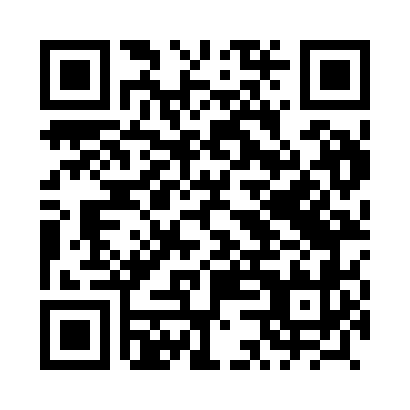 Prayer times for Kowiesy, PolandMon 1 Apr 2024 - Tue 30 Apr 2024High Latitude Method: Angle Based RulePrayer Calculation Method: Muslim World LeagueAsar Calculation Method: HanafiPrayer times provided by https://www.salahtimes.comDateDayFajrSunriseDhuhrAsrMaghribIsha1Mon4:036:0512:355:027:069:002Tue4:006:0212:355:037:089:023Wed3:586:0012:345:047:099:044Thu3:555:5812:345:057:119:075Fri3:525:5612:345:077:139:096Sat3:495:5312:335:087:149:117Sun3:455:5112:335:097:169:148Mon3:425:4912:335:107:189:169Tue3:395:4612:335:117:209:1910Wed3:365:4412:325:137:219:2111Thu3:335:4212:325:147:239:2412Fri3:305:4012:325:157:259:2613Sat3:275:3712:315:167:279:2914Sun3:245:3512:315:177:289:3115Mon3:205:3312:315:197:309:3416Tue3:175:3112:315:207:329:3717Wed3:145:2912:315:217:349:3918Thu3:105:2612:305:227:359:4219Fri3:075:2412:305:237:379:4520Sat3:045:2212:305:247:399:4821Sun3:005:2012:305:257:409:5122Mon2:575:1812:305:277:429:5423Tue2:535:1612:295:287:449:5724Wed2:505:1412:295:297:4610:0025Thu2:465:1212:295:307:4710:0326Fri2:435:1012:295:317:4910:0627Sat2:395:0712:295:327:5110:0928Sun2:355:0512:295:337:5210:1229Mon2:315:0312:285:347:5410:1530Tue2:275:0212:285:357:5610:18